Isi dengan huruf capital / * coret yang tidak perlu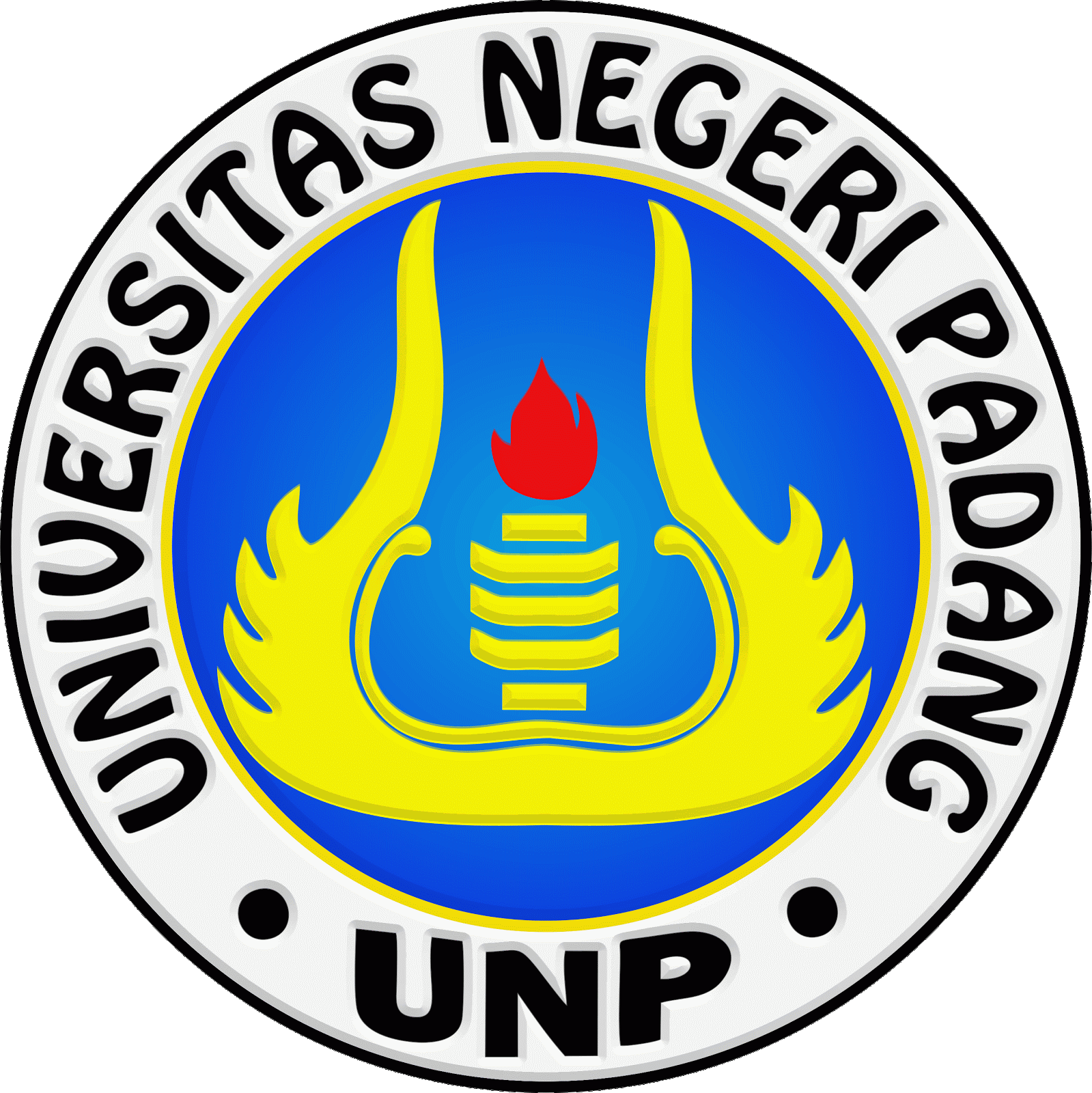 BIODATA PESERTAPPG DALAM JABATAN TAHUN 2020 TAHAP 1UNIVERSITAS NEGERI PADANGNo. Peserta PPG:…………………………………………………………Nama Lengkap:…………………………………………………………Tempat Tanggal Lahir:…………………………………………………………Bidang Studi PPG:…………………………………………………………Jenis Kelamin:LAKI-LAKI / PEREMPUAN *Agama:…………………………………………………………Program Studi S1:…………………………………………………………Asal Universitas S1:…………………………………………………………Nama Orang Tua:Ayah:…………………………………………………………Ibu:…………………………………………………………Alamat Rumah:…………………………………………………………Kab/Kota:…………………………………………………………Provinsi:…………………………………………………………No. HP:…………………………………………………………Email:…………………………………………………………Sekolah/Tempat Tugas:…………………………………………………………Alamat Sekolah:…………………………………………………………Bidang Studi PPG:…………………………………………………………